      Jídelníček	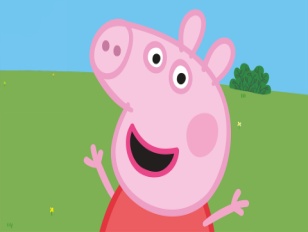 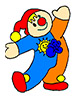       5. týden od 29. 1. – 2. 2. 2024         KAŽDODENNĚ PO CELÝ DEN : ovocný čaj, voda s citrónem, mléko 					(nápoje nejsou slazeny cukrem)				  : ovoce a zelenina		Vedoucí kuchařka :	Iveta Doskočilová		Vedoucí jídelny     :	Tereza DohnalováSVAČINAOBĚDSVAČINAalergenyPONDĚLÍChléb, tuňáková pomazánka, mandarinkaLuštěninová polévkaTěstoviny se sýrovou omáčkouHouska, máslo, okurka1,3,7,9ÚTERÝBílý jogurt, musli, ovoceHovězí vývar se zeleninou a těstovinouSegedínský guláš, houskový knedlíkChléb, tavený sýr, paprika1,3,7,9STŘEDAChléb, avokádová pomazánka, rajčeCibulová polévkaSmažené rybí filé, bramborová kaše, kompotMáslový croissant, banán1,3,4,7,9ČTVRTEKTvarohový závin, ovoceZeleninový vývar s drožďovými knedlíčkyKrůtí maso na zelenině, rýžeChléb, sýr Lučina, jablko1,3,7,9PÁTEKChléb, medové máslo, hroznové vínoFrankfurtská polévkaLasagneHouska, tvarohová pomazánka z mrkve, okurka1,3,7,9